Comprehensive Strategic Plan for Lifelong Learning 2020University CommitteeJuly 21, 2014What is the strategic direction for lifelong learning?The Vice Provost for Lifelong Learning has launched a strategic planning process to set the campus-wide direction for lifelong learning between now and 2020Three campus-wide goals have been set that keep the focus on the lifelong learner: UW-Madison will create opportunities for transformative experiences and meaningful learning with every lifelong learner across campusUW-Madison will reach more lifelong learners annuallyUW-Madison will generate additional lifelong learning revenue annuallyWho is involved?All academic schools, colleges, and divisions across UW-Madison that have the potential to reach lifelong learners will be asked to collaborate with these strategic planning effortsA committee of Continuing Studies faculty and staff are actively engaged in the development of ideas that advance these goals within Continuing Studies and potentially expand support services to all academic schools, colleges, and divisions across UW-MadisonA series of informational briefings will be scheduled throughout the summer with various leaders (e.g., University Committee, ASEC, Deans, etc.) and a Town Hall will be scheduled for early Fall 2014 to begin exploring how we as a campus can more effectively collaborate and support each other to better reach our lifelong learners and engage them in transformational learningWhat do the Chancellor and Provost expect to see this fall?A comprehensive campus plan that guides UW-Madison’s lifelong learning efforts between now and 2020What is the anticipated timetable?The bulk of the strategic planning process will take place this summer and fall; a strategic plan to guide UW-Madison’s lifelong learning efforts should be complete by the end of the Fall 2014 semesterWho should I contact with questions?Jeffrey S. Russell, Ph.D., P.E., Dist.M.ASCE, NAC, F.NSPEVice Provost for Lifelong LearningDean, Division of Continuing Studiesjrussell@dcs.wisc.edu or 608-890-2318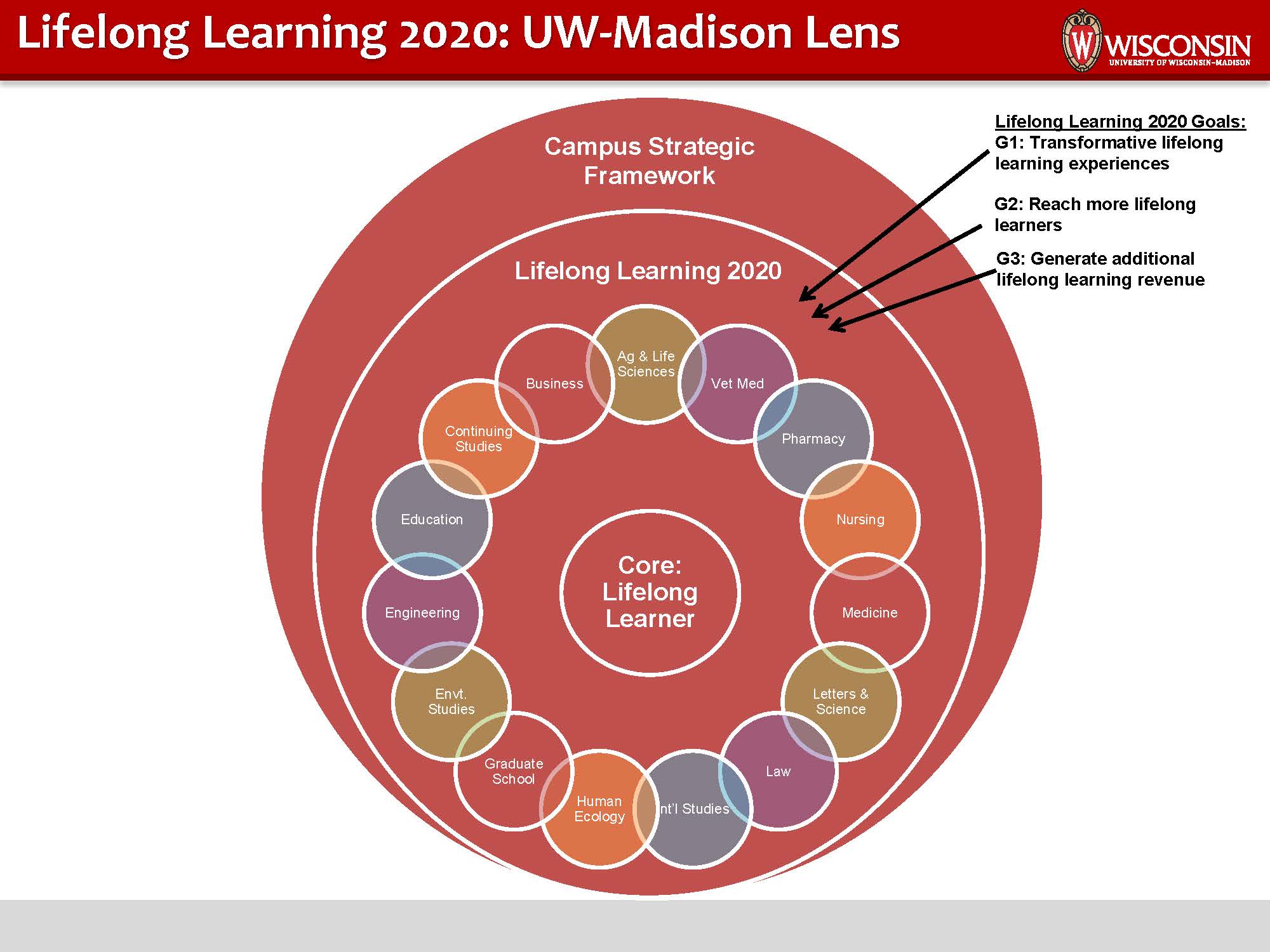 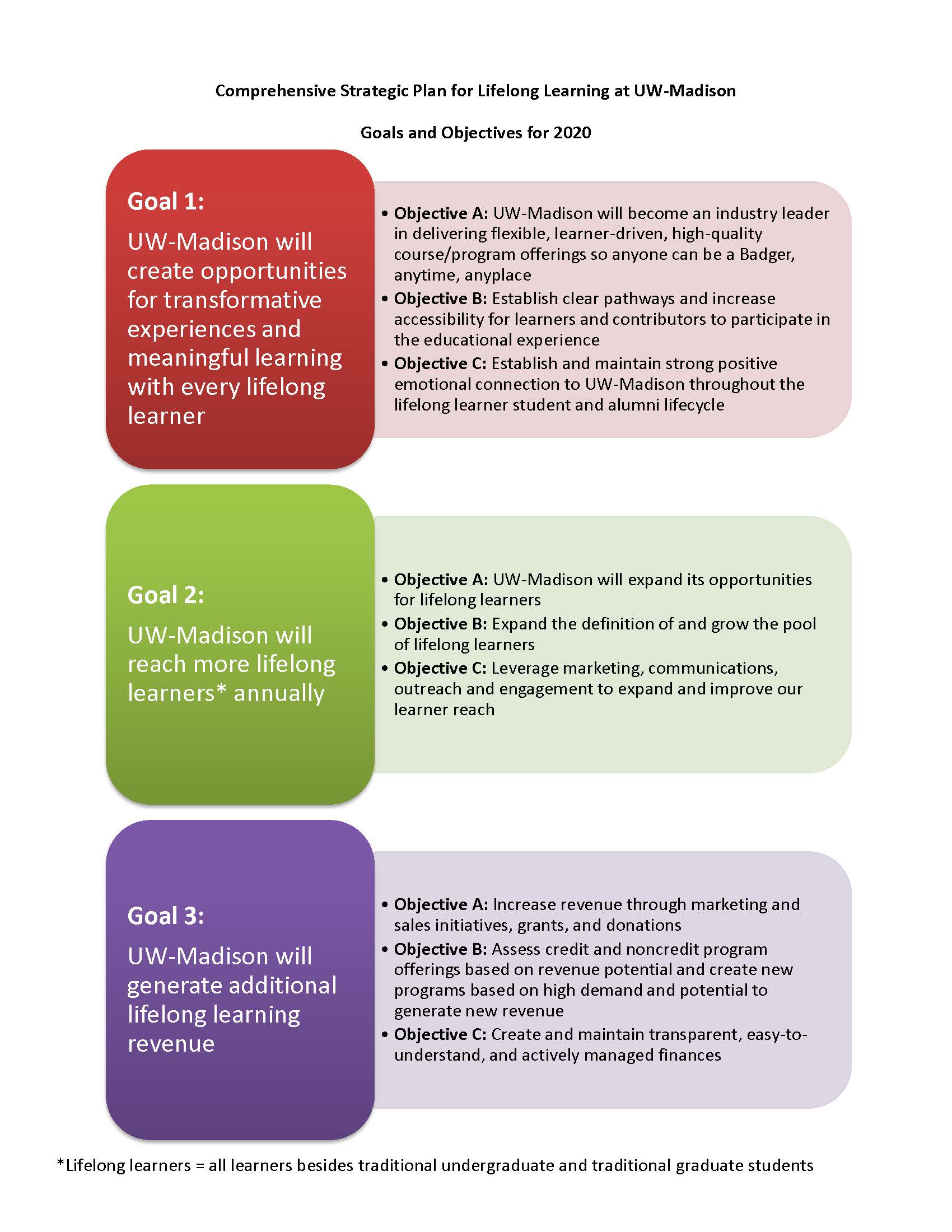 